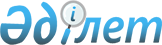 Қазақстан Республикасы Үкіметінің кейбір шешімдерінің күші жойылды деп тану туралыҚазақстан Республикасы Үкіметінің 2012 жылғы 17 қыркүйектегі № 1207 Қаулысы
      Қазақстан Республикасының Үкіметі ҚАУЛЫ ЕТЕДІ:
      1. Осы қаулыға қосымшаға сәйкес Қазақстан Республикасы Үкіметінің кейбір шешімдерінің күші жойылды деп танылсын.
      2. Осы қаулы қол қойылған күнінен бастап қолданысқа енгізіледі және ресми жариялануға тиіс. Қазақстан Республикасы Үкіметінің күші жойылған кейбір
шешімдерінің тізбесі
      1. "Мемлекеттiк органдарда мемлекеттiк тiлдiң қолданылу аясын кеңейту туралы" Қазақстан Республикасы Үкiметiнiң 1998 жылғы 14 тамыздағы № 769 қаулысы (Қазақстан Республикасының ПҮАЖ-ы, 2005 ж., № 4, 40-құжат, 1998 ж., № 28, 238-құжат).
      2. "Тілдер туралы заңдардың сақталуына бақылау жасаудың тәртібі туралы ережені бекіту туралы" Қазақстан Республикасы Үкіметінің 1999 жылғы 8 қаңтардағы № 16 қаулысы (Қазақстан Республикасының ПҮАЖ-ы, 1999 ж., № 1, 6-құжат).
      3. "Қазақстан Республикасы Үкіметінің кейбір шешімдеріне өзгерістер енгізу туралы" Қазақстан Республикасы Үкіметінің 2004 жылғы 4 наурыздағы № 272 қаулысымен бекітілген Қазақстан Республикасы Үкіметінің кейбір шешімдеріне енгізілген өзгерістердің 1-тармағы (Қазақстан Республикасының ПҮАЖ-ы, 2004 ж., № 11, 146-құжат).
      4. "Қазақстан Республикасы Үкіметінің кейбір шешімдеріне өзгерістер енгізу туралы" Қазақстан Республикасы Үкіметінің 2005 жылғы 28 қаңтардағы № 73 қаулысымен бекітілген Қазақстан Республикасы Үкіметінің кейбір шешімдеріне енгізілген өзгерістер мен толықтырулардың 2-тармағы (Қазақстан Республикасының ПҮАЖ-ы, 2005 ж., № 4, 40-құжат).
					© 2012. Қазақстан Республикасы Әділет министрлігінің «Қазақстан Республикасының Заңнама және құқықтық ақпарат институты» ШЖҚ РМК
				
Қазақстан Республикасының
Премьер-Министрі
К. МәсімовҚазақстан Республикасы
Үкіметінің
2012 жылғы 17 қыркүйектегі
№ 1207 қаулысына
қосымша